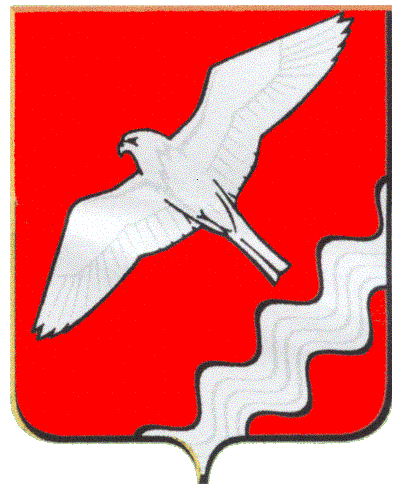 АДМИНИСТРАЦИЯ МУНИЦИПАЛЬНОГО ОБРАЗОВАНИЯКРАСНОУФИМСКИЙ ОКРУГПОСТАНОВЛЕНИЕот 16.12.2019   № 909 г. Красноуфимск	В соответствии с планом основных мероприятий Муниципального образования Красноуфимский округ на IV квартал 2019 года, руководствуясь ст. 26,31 Устава МО Красноуфимский округП О С Т А Н О В Л Я Ю:1. Провести в Муниципальном образовании Красноуфимский округ в ночь  с 31 декабря 2019 года на 01 января 2020 года новогодние мероприятия (далее - мероприятия).2. Утвердить:           2.1. план мероприятий структурных подразделений МБУК              «ЦКНТ и БО» в ночь с 31 декабря 2019 года на 1 января 2020 года (приложение 1).3. Директору   муниципального бюджетного  учреждения культуры  «Центр по культуре, народному творчеству и библиотечному обслуживанию»  (А.П. Крылосов) обеспечить исполнение плана мероприятий структурных подразделений МБУК «ЦКНТ и БО» в ночь с 31 декабря 2019 года на 1 января 2020 года.             4.  Рекомендовать: 4.1. МО МВД РФ  «Красноуфимский» (В.В. Терехин) обеспечить  охрану общественного порядка во время проведения мероприятий.	5. Опубликовать настоящее постановление на официальном сайте Муниципального образования  Красноуфимский округ.6. Контроль за выполнением настоящего постановления возложить на заместителя главы Администрации МО Красноуфимский округ по социальным вопросам Р.В.Родионова.Глава Муниципального образованияКрасноуфимский округ                                                               О.В. Ряписов                            Приложение № 1к постановлению Администрации      Муниципального образования от 16.12.2019 № 909План мероприятий структурных подразделений МБУК «ЦКНТ и БО» в ночь с 31 декабря 2019 года на 1 января 2020 годаО проведении в МО Красноуфимский округ новогодних мероприятий№Дислокация объекта(наименование, точный адрес)Дата, Время проведения мероприятияМероприятиеКоличество участниковОтветственный при проведении мероприятия(Ф.И.О должность, телефон)1Александровский сельский клубКрасноуфимский район, с.Александровское, ул.Александровская, 401.01.202001.30Новогодняя дискотека50 чел.Патракова Вера Викторовна заведующая8996 186 29 822Бобровский сельский клубКрасноуфимский район, д.Бобровка, ул.Свободы, 201.01.202001.00Новогодняя дискотека50 чел.Светлолобова Нина Валентиновна заведующая8953 005 24 983Большетурышский сельский Дом культурыКрасноуфимский район, с.Большой Турыш, ул.Новая, 401.01.202002.00Новогодняя дискотека90 чел.Миниахметова Эльмира Султановна заведующая 8 904 178 46 204Верхнебаякский сельский клубКрасноуфимский район, д.Верхний Баяк, ул.Нагорная, 901.01.202002.00Новогодняя дискотека40 чел.Сабитова Фаузия Галимьяновна заведующая8904 383 18 145Верхнебугалышский сельский Дом культурыКрасноуфимский район, д.Верхний Бугалыш, ул.Советская, 2701.01.202002.00Новогодняя дискотека70 чел.Чебаева Зинаида Дмитриевна заведующая  8953 605 97 166Верхнеиргинский сельский клубКрасноуфимский район, д.Верхняя Ирга, ул.Кунгурская, 1 «А»01.01.202001.00Новогодняя дискотека30 чел.Бочкарева Наталья Александровна заведующая8953 052 47 537Голенищевский сельский клубКрасноуфимский район, д.Голенищево, ул.Заречная, 2001.01.202001.00Новогодняя дискотека15 чел.Булкина Людмила Николаевна заведующая 8912 272 28 158Дегтярский сельский клубКрасноуфимский район, п.Дегтярка, ул.Трактовая, 2201.01.202001.00Новогодняя дискотека30 чел.Таваев Марс Марсович заведующий 890498457249Ключиковский сельский Дом культурыКрасноуфимский район, с.Ключики, ул.Советская, 19 «А»01.01.202001.00Новогодняя дискотека40 чел.Сердитов Дмитрий Владимирович заведующий8908 928 34 4610Красносокольский сельский клубКрасноуфимский район, с.Красносоколье, ул.Центральная, 601.01.202001.00Новогодняя дискотека30 чел.Крылосова Татьяна Владимировна заведующая  8950658210011Криулинский сельский Дом культурыКрасноуфимский район, с.Криулино, ул.Советская, 5701.01.202001.00Новогодняя дискотека200 чел.Шушакова Надежда Григорьевна заведующая8912604596012Крыловский сельский Дом культурыКрасноуфимский район, с.Крылово, ул.Гагарина, 201.01.202001.00Новогодняя дискотека100 чел.Посохина Наталья Владимировна заведующая8999564464213Мариустьмашский сельский клубКрасноуфимский район, д.Марийский Усть-Маш, ул. Заречная, 1601.01.202001.30Новогодняя дискотека25 чел.Филиппова Надежда Стафеевна заведующая 8908904190514Натальинский сельский Дом культурыКрасноуфимский район, п.Натальинск, ул.Советская, 401.01.202001.00Новогодняя дискотека130 чел.Тутынина Вероника Георгиевна заведующая  8950 203 40 9715Нижнеиргинский сельский Дом культурыКрасноуфимский район, с.Нижнеиргинское, ул.Октябрьская, 1501.01.202001.00Новогодняя дискотека60 чел.Старцева Кристина Константиновна заведующая8902259236316Новобугалышский сельский клубКрасноуфимский район, д.Новый Бугалыш, ул. Молодёжная, 501.01.202001.00Новогодняя дискотека40 чел.Рязапова Рамзия Мударисовна заведующая8953 056 54 5917Новосельский сельский Дом культурыКрасноуфимский район, с.Новое Село, ул.Советская, 401.01.202002.00Новогодняя дискотека100 чел.Денисова Светлана Михайловна заведующая8950 207 56 2918Озерский сельский Дом культурыКрасноуфимский район, д.Озёрки, ул.Новая 2, «А»01.01.202002.00Новогодняя дискотека50 чел.Шайхутдинова Лилия Минулловна заведующая 8953 046 50 1219Подгорновский культурно-спортивный комплексКрасноуфимский район, д.Подгорная, ул. Центральная 701.01.202000.30Новогодняя дискотека60 чел.1265Шустиков Константин Леонидович заведующий  8912 255 90 7320Рахмангуловский сельский Дом культурыКрасноуфимский район, с.Рахмангулово, ул. Ленина, 62 «А»01.01.202000.00Новогодняя дискотека50 чел.Юревич Лилия Гаптулгазизовна заведующая8908 913 83 7621Русскотурышский сельский клубКрасноуфимский район, д.Русский Турыш, ул.Советская, 11601.01.202002.00Новогодняя дискотека50 чел.Сабурова Лариса Анатольевна заведующая8952 737 14 5722Русскоустьмашский сельский клубКрасноуфимский район, д.Русский Усть-Маш, ул.Совхозная, 1101.01.202001.00Новогодняя дискотека50 чел.Пупышева Надежда Леонидовна заведующая8908 926 48 4423Саранинский сельский Дом культурыКрасноуфимский район, п.Сарана, ул.Октябрьская, 7601.01.202002.00Новогодняя дискотека50 чел.Неженец Валентина Федоровна заведующая8953 381 30 9924Саргаинский сельский Дом культурыКрасноуфимский район, п.Саргая, ул.Труда, 7 «А»01.01.202001.00Новогодняя дискотека60 чел.Парулина Людмила Николаевна заведующая8950 631 70 5525Сарсинский сельский Дом культурыКрасноуфимский район, с.Вторые Сарсы, ул.Ленина, 7601.01.202002.00Новогодняя дискотека100 чел.Дягилева Елизавета Александровна заведующая8982 663 41 2826Среднебаякский сельский клубКрасноуфимский район, д.Средний Баяк, ул.Новая, 1801.01.202002.00Новогодняя дискотека40 чел.Гайнуллина Эльмира Рафиковна заведующая8950 643 17 0227Среднебугалышский сельский Дом культурыКрасноуфимский район, с.Средний Бугалыш, ул.Советская, 2101.01.202002.00Новогодняя дискотека30 чел.Тапаева Любовь Семеновна заведующая8908 634 81 6828Сызгинский сельский Дом культурыКрасноуфимский район, д.Сызги, ул.Центральная, 3501.01.202001.00Новогодняя дискотека150 чел.Галимов Виль Гильфанович заведующий8952 144 18 8729Тавринский сельский Дом культурыКрасноуфимский район, с.Русская Тавра, ул.Мира, 801.01.202002.00Новогодняя дискотека100 чел.Крупина Анна Николаевна заведующая8912 632 18 9830Тат-Еманзельгинский сельский клубКрасноуфимский район, д. Татарская Еманзельга, ул.Советская, 7801.01.202002.00Новогодняя дискотека120 чел.Магасумова Эльза Фаатовна заведующая8953 602 33 9631Усть-Баякский сельский клубКрасноуфимский район, д.Усть-Баяк, ул. Энергетиков, 1201.01.202001.00Новогодняя дискотека20 чел.Куцын Алиса Харисовна заведующая8900201584732Усть-Бугалышский сельский клубКрасноуфимский район, д.Усть-Бугалыш, ул.Лесная, 40 «А»01.01.202001.00Новогодняя дискотека50 чел.Гумарова Гузалия Наильевна аккомпаниатор 8950 191 40 7433Чатлыковский сельский Дом культурыКрасноуфимский район, с.Чатлык, ул.Ленина, 201.01.202001.00Новогодняя дискотека150 чел.Старцева Оксана Викторовна заведующая8952 737 67 9434Чувашковский сельский Дом культурыКрасноуфимский район, с.Чувашково, ул. Советская, 3701.01.202001.00Новогодняя дискотека60 чел.Сивкова Надежда Александровна заведующая  8912 230 15 8135Шиловский сельский клубКрасноуфимский район, д.Шиловка,  ул.1 Мая, 101.01.202001.00Новогодняя дискотека25 чел.Друпп Ольга Николаевна заведующая8912 239 98 6436Ювинский сельский Дом культурыКрасноуфимский район, с.Юва ул.Октябрьская, 1 «Б»01.01.202002.00Новогодняя дискотека100 чел.Канышева Наталья Апусевна заведующая8952 149 77 33Всего-36 мероприятийПредполагаемое количество участников 2415 чел.